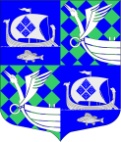 АДМИНИСТРАЦИЯ  МУНИЦИПАЛЬНОГО ОБРАЗОВАНИЯ «ПРИМОРСКОЕ ГОРОДСКОЕ ПОСЕЛЕНИЕ» ВЬБОРГСКОГО РАЙОНА ЛЕНИНГРАДСКОЙ ОБЛАСТИПОСТАНОВЛЕНИЕ30.01.2018                                                                                                                      № 65Об установлении стоимости  1 кв. м. общей площадижилья в сельской местностина  2018 год на территории муниципального образования «Приморское городское поселение» Выборгского района Ленинградской  области В целях реализации на территории Ленинградской области федеральной целевой программы «Устойчивое развитие сельских территорий на 2014-2017 годы и на период до 2020 года» и подпрограммы «Устойчивое развитие сельских территорий Ленинградской области на 2014-2017 годы и на период до 2020 года» государственной программы Ленинградской области «Развитие сельского хозяйства Ленинградской области на 2013-2020 годы», руководствуясь Методическими рекомендациями по определению норматива стоимости одного квадратного метра общей площади жилья в муниципальных образованиях Ленинградской области в стоимости одного квадратного метра общей площади жилья в сельской местности Ленинградской области, утвержденными распоряжением Комитета по строительству Ленинградской области от 04 декабря 2015 года № 552 «О мерах по обеспечению осуществления полномочий Комитета по строительству Ленинградской области по расчету размера субсидий и социальных выплат, предоставленных за счет средств областного бюджета Ленинградской области в рамках реализации на территории Ленинградской области федеральных целевых программ и государственных программ Ленинградской области», Уставом муниципального образования «Приморское городское поселение» Выборгского района Ленинградской области, администрация МО «Приморское городское поселение»,ПОСТАНОВЛЯЕТ:Установить стоимость 1 квадратного метра общей площади жилья в сельской местности на 2018 год на территории муниципального образования «Приморское городское поселение» Выборгского района Ленинградской области в сумме 42080 рублей (сорок две тысячи восемьдесят) рублей согласно приложения №1;Настоящее постановление подлежит официальному размещению на официальном сайте муниципального образования «Приморское городское поселение» Выборгского района Ленинградской области в сети Интернет;Постановление вступает в силу после официального опубликования в газете «Выборг»;Контроль исполнения постановления оставляю за собой.  Глава администрации                                                                                Е.Г. Екименок  Разослано: дело, прокуратура, Комитет по строительству ЛО, газета «Выборг», сайт.Приложение 1         к   постановлению администрациимуниципального образования «Приморское городское поселение»Выборгского районаЛенинградской областиот 30.01.2018 № 65Расчет стоимости 1 кв. метра общей площади жилья в сельской местности на 2018 годна территории МО «Приморское городское поселение»Выборгского района Ленинградской области в рамках реализации ФЦП «Устойчивое развитие сельских территорий на 2014-2017 годы и на период до 2020 года» и подпрограммы «Устойчивое развитие сельских территорий Ленинградской области на 2014-2017 годы и на период до 2020 года» государственной программы  Ленинградской области  «Развитие сельского хозяйства Ленинградской области»ФСТкв.м. = ФСТЖ/Пл*И,ФСТЖ = ∑ ФСТЖмо / G,И-101,3 = 1,013В связи с отсутствием реализации программы в 2017 году в муниципальном образовании «Приморское городское поселение» Выборгского района Ленинградской области, в соответствии с п. 2.2 части II Методических рекомендаций по определению норматива стоимости одного квадратного метра общей площади жилья в муниципальных образованиях Ленинградской области и стоимости квадратного метра общей площади жилья в сельской местности Ленинградской области, утвержденных распоряжением комитета по строительству Ленинградской области от 04 декабря 2015 года № 552, взят показатель МО «Полянское сельское поселение» Выборгского района Ленинградской области.G – Семьи в 2017 году реализовали свое право по федеральной целевой программе «Устойчивое развитие сельских территорий на 2014-2017 годы и на период до 2020 года»:1. Маркова Ю.А.Общая площадь квартиры – 72,9 кв.м.Стоимость квартиры – 3 028 266 руб.2. Никитин В.В.Общая площадь квартиры – 54,6 кв.м.Стоимость квартиры – 2 268 084 руб.3. Гарбузова А.В.Общая площадь кв-ры – 72,9 кв.м.Стоимость квартиры – 3028266  руб. ФСТЖ –  8 324 616 / 3 = 2 774 872Пл – 200, 4 / 3 = 66,8ФСТ кв.м-2 774 872 / 66,8 х 1,013 = 42 080 руб./ кв.м. ФСТ кв.м – 42 080 руб./ кв.м.